MINISTERE DE L’EDUCATION NATIONALE, DE L’ENSEIGNEMENT SUPERIEUR ET DE LA RECherche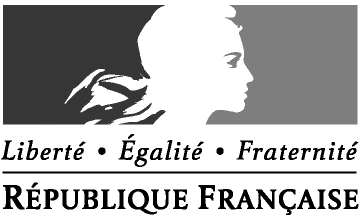 ANNEXE C2bTableau d’avancement : Fiche individuelle de propositionACADEMIE : ETABLISSEMENT :Nom d’usage : Nom de famille  : Prénom :Date de naissance :Situation administrative (1) : -date de nomination dans le grade actuel -modalités d’accès au grade  actuel (5) 			               								            TA   (année   )              EX PRO                Concours/Intégration Titres et diplômes (avec année d’obtention) : -- préciser activité, congé parental, CLM (congé longue maladie), CLD (congé longue durée), MTT (mi-temps thérapeutique), CPA (cessation progressive d’activité). corps d’accueil pour les ITRFl’ancienneté s’apprécie entre le 1er janvier  et le 31 décembre de l’année.(5)        cocher la caseProposition d’inscription au grade de :Rang de classement dans l’ordre des propositions………/…….Branche d’activité professionnelle (BAP) (2) (3) :Situation au 1er janvier 2017Ancienneté cumulée au 31 décembre 2017 (4)Services publicsCatégorieCorpsGradeEchelon